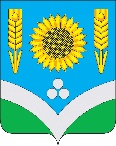 СОВЕТ НАРОДНЫХ ДЕПУТАТОВ РОССОШАНСКОГОМУНИЦИПАЛЬНОГО РАЙОНА ВОРОНЕЖСКОЙ ОБЛАСТИРЕШЕНИЕ5 сессии  от 20 декабря 2023 года   № 47                          г.РоссошьОб утверждении перспективного плана работы Совета народных депутатов Россошанского муниципального района на 2024 год          В соответствии с Регламентом Совета народных депутатов Россошанского муниципального района Совет народных депутатов Россошанского муниципального районаРЕШИЛ:Перспективный план работы Совета народных депутатов Россошанского муниципального района на 2024 год утвердить согласно приложению.Контроль за исполнением настоящего решения возложить на главу Россошанского муниципального района Сисюка В.М.Глава Россошанскогомуниципального района					                    В.М. СисюкПриложениек решению Совета народных депутатов Россошанского муниципального района от 20 декабря 2023 года № 47ПЕРСПЕКТИВНЫЙ  ПЛАНработы Совета народных депутатов Россошанского муниципального района на  2024 год№п/пМероприятияДата проведенияОтветственныеВопросы для рассмотрения на заседаниях сессийВопросы для рассмотрения на заседаниях сессийВопросы для рассмотрения на заседаниях сессийВопросы для рассмотрения на заседаниях сессий1Отчёт  главы администрации Россошанского муниципального района  о  результатах своей  деятельности и деятельности администрации Россошанского муниципального  района  за  2023  годI кварталМишанков Ю.В. - глава администрации Россошанского муниципального района2Отчёт главы Россошанского муниципального района о результатах своей деятельности в 2023 году--«--Сисюк В.М. - глава Россошанского муниципального района3Об исполнении бюджета Россошанского муниципального района за 1 квартал 2024 годаII кварталОтдел по финансам4Об исполнении бюджета Россошанского муниципального района за 2023 год--«--5Об исполнении бюджета Россошанского муниципального района за 1 полугодие 2024 годаIII кварталОтдел по финансам6Об исполнении бюджета Россошанского муниципального района за 9 месяцев 2024 годаIV кварталОтдел по финансам7О бюджете Россошанского муниципального района на 2025 год и на плановый период 2026 и 2027 годов--«--Отдел по финансам8О перспективном плане работы Совета народных депутатов Россошанского муниципального района на 2025 год--«--Сисюк В.М. - глава Россошанского муниципального района9О внесении изменений в решение Совета народных депутатов «О бюджете Россошанского муниципального района на 2024 год и на плановый период 2025 и 2026 годов»По мере необходимостиОтдел по финансам10О внесении изменений в решение Совета народных депутатов Россошанского муниципального района от 25.04.2012 г. № 345 «О проведении открытого аукциона по приватизации имущества»По мере необходимостиОтдел по управлению муниципальным имуществом, земельным ресурсам и землеустройству11О внесении изменений и дополнений в Устав Россошанского муниципального районаПо мере необходимостиСилакова И.С. - главный инспектор Совета народных депутатов 12О внесении изменений в нормативные правовые акты Совета народных депутатов Россошанского муниципального районаПо мере необходимостиСилакова И.С. - главный инспектор Совета народных депутатов, Марков И.М. -руководитель аппарата администрация районаII. Вопросы для рассмотрения на публичных слушанияхII. Вопросы для рассмотрения на публичных слушанияхII. Вопросы для рассмотрения на публичных слушанияхII. Вопросы для рассмотрения на публичных слушаниях1Отчёт об итогах исполнения бюджета Россошанского муниципального района за 2023 годII кварталОтдел по финансам2О проекте бюджета Россошанского муниципального района на 2025 год и на плановый период 2026 и 2027 годовIV кварталОтдел по финансамIII. Вопросы для рассмотрения на заседаниях постоянных комиссий:Комиссия по бюджету, налогам и финансовой деятельностиIII. Вопросы для рассмотрения на заседаниях постоянных комиссий:Комиссия по бюджету, налогам и финансовой деятельностиIII. Вопросы для рассмотрения на заседаниях постоянных комиссий:Комиссия по бюджету, налогам и финансовой деятельностиIII. Вопросы для рассмотрения на заседаниях постоянных комиссий:Комиссия по бюджету, налогам и финансовой деятельности1Отчёт о деятельности Ревизионной комиссии Россошанского муниципального района за 2023 годI кварталРевизионная комиссия2Об итогах исполнения бюджета Россошанс-кого муниципального района за 1 кв. 2024 г. II квартал Отдел по финансам3Информация о ходе исполнения бюджета Россошанского муниципального района, о результатах проведенных контрольных и экспертно-аналитических мероприятий за 1 квартал 2024 года--«--Ревизионная комиссия4Отчёт об итогах исполнения бюджета Россо-шанского муниципального района за 2023 г.--«--Отдел по финансам5Об итогах исполнения бюджета Россошанс-кого муниципального района за 1 полугодие 2024 годаIII кварталОтдел по финансам6Информация о ходе исполнения бюджета Россошанского муниципального района, о результатах проведенных контрольных и экспертно-аналитических мероприятий за 2 квартал 2024 года--«--Ревизионная комиссия7О работе комиссии по мобилизации дополнительных доходов в консолидиро-ванный бюджет Россошанского муници-пального района и сокращении недоимки за I полугодие 2024 года--«--Отдел социально-эконо-мического развития и поддержки предпринимательства8Об итогах исполнения бюджета Россошанского муниципального района за 9 месяцев 2024 годаIV кварталОтдел по финансам9Информация о ходе исполнения бюджета Россошанского муниципального района, о результатах проведенных контрольных и экспертно-аналитических мероприятий за 3 квартал 2024 года--«--Ревизионная комиссия10О бюджете Россошанского муниципального района на 2025 год и на плановый период 2026 и 2027 годов--«--Отдел по финансам11О внесении изменений в решение Совета народных депутатов «О бюджете Россошанского муниципального района на 2024 год и на плановый период 2025 и 2026 годов»По мере необходимостиОтдел по финансам2. Комиссия по социальным вопросам2. Комиссия по социальным вопросам2. Комиссия по социальным вопросам2. Комиссия по социальным вопросам1Информация о работе по поддержке добровольчества на территории Россошанского муниципального района I кварталМКУ «Молодёжный центр»2Об организации летней оздоровительной кампании в 2024 годуII квартал Отдел образования и молодёжной политики3О реализации Общероссийского общественно-государственного движения детей и молодёжи «Движение первых» на территории Россош. муниципального района--«--МКУ «Молодёжный центр»4Об организации и проведении спортивных массовых мероприятий в рамках летней оздоровительной кампании--«--Отдел по физкультуре и спорту5О подготовке образовательных организаций Россошанского муниципального района к новому учебному годуIII кварталОтдел образования и молодёжной политики 6Об участии Россошанского муниципального района в областных летних сельских спортивных играх--«--Отдел по физкультуре и спорту7Об итогах летней оздоровительной кампании в 2024 году--«--Отдел образования и молодёжной политики8О реализации государственной молодёжной политики на территории Россошанского муниципального районаМКУ «Молодёжный центр»9О деятельности сельских учреждений культуры Россошанского муниципального районаIV кварталОтдел культуры10О создании модельной библиотеки в рамках национального проекта «Культура» на базе Межпоселенческой библиотеки Россошанского муниципального района им. А.Т. Прасолова--«--Отдел культуры11О развитии физической культуры и спорта на территории Евстратовского, Новопостояловского и Старокалитвенского сельских поселений--«--Отдел по физкультуре и спорту, главы сельских поселений3. Комиссия по промышленности, предпринимательству,энергетическому комплексу и собственности3. Комиссия по промышленности, предпринимательству,энергетическому комплексу и собственности3. Комиссия по промышленности, предпринимательству,энергетическому комплексу и собственности3. Комиссия по промышленности, предпринимательству,энергетическому комплексу и собственности1Отчёт о работе отдела по управлению муниципальным имуществом, земельным ресурсам и землеустройству администрации Россошанского муниципального района за 2023 годI кварталОтдел по управлению муниципальным имуществом, земельным ресурсам и землеустройству2О ходе реализации подпрограммы «Развитие малого и среднего предпринимательства и торговли в Россошанском муниципальном районе» муниципальной программы Россошанского муниципального района «Экономическое развитие» за 2023 годII кварталОтдел социально-экономического развития и поддержки предпринимательства3О подготовке образовательных организаций Россошанского района  к зимнему отопительному периоду 2024-2025 годовIII кварталОтдел образования и молодёжной политики4О подготовке объектов ЖКХ и социальной сферы Россошанского района к работе в осенне-зимний период 2024-2025 г.г.IV кварталОтдел муниципального хозяйства, строительства и транспорта5О внесении изменений в решение Совета народных депутатов Россошанского муниципального района от 25.04.2012 г. № 345 «О проведении открытого аукциона по приватизации имущества»--«--Отдел по управлению муниципальным имуществом, земельным ресурсам и землеустройству4. Комиссия по аграрной политике, земельным вопросам, экологии и природопользованию4. Комиссия по аграрной политике, земельным вопросам, экологии и природопользованию4. Комиссия по аграрной политике, земельным вопросам, экологии и природопользованию4. Комиссия по аграрной политике, земельным вопросам, экологии и природопользованию1О планируемых мероприятиях по экологии в 2024 годуI кварталОтдел программ и развития сельской территории2Об итогах работы МКУ «Центр поддержки АПК» по вопросу получения   мер государственной поддержки за 2023 год. Услуги Центра на 2024 год.II квартал МКУ «Центр поддержки АПК»  3О состоянии отрасли животноводства в Россошанском районе в 2024 годуIII кварталМКУ «Центр поддержки АПК»  4О выполнении целевых показателей отрасли растениеводства в Россошанском районе в 2024 годуIV кварталМКУ «Центр поддержки АПК»  5. Комиссия по законодательству, местному самоуправлению и Регламенту5. Комиссия по законодательству, местному самоуправлению и Регламенту5. Комиссия по законодательству, местному самоуправлению и Регламенту5. Комиссия по законодательству, местному самоуправлению и Регламенту1О внесении изменений в нормативные правовые акты Совета народных депутатов Россошанского муниципального районапо мере необходимостиСилакова И.С. - главный инспектор Совета народных депутатов, Марков И.М. - руководитель аппарата администрации района